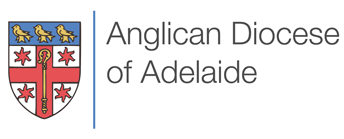 PurposeThe Synod of the Diocese of Adelaide of the Anglican Church of Australia Incorporated (the Synod) respects the privacy of individuals.  The Synod is committed to the collection, use, disclosure and management of Personal Information in accordance with the requirements of the  Privacy Act 1988 (Cth) and the Australian Privacy Principles. ScopeIn addition to supporting Anglican ministry within the Anglican Diocese of  Adelaide (including by undertaking safer ministry checks), the Synod provides a range of services including education (St Barnabas College), financial services (Anglican Funds South Australia) and cemetery services (North Road Cemetery).  This policy applies to all areas of the Synod and to all its activities.  All employees, officeholders, volunteers, consultants, contractors and agents of the Synod are required to comply with this Policy when collecting Personal Information on the Synod’s behalf and when dealing with Personal Information in the Synod’s possession.  Failure to do so may constitute grounds for disciplinary action.  DefinitionsAustralian Privacy Principles (APP) are as contained in the Privacy Act. Health Information is Personal Information about a person’s physical or mental health or of a disability of that persona person’s expressed wishes about the future provision of health servicesa health service provided or to be provided to a personother personal information collected to provide a person with a health service.An individual’s expressed wishes about future provision of health servicesPersonal Information is as defined in the Privacy Act and means information or an opinion about an identified individual, or an individual who is reasonably identifiable, whether true or not and whether recorded in a material form or not’.  The types of Personal Information that the Synod may collect or hold includes the following:NameContact details, including email address residential/business address, telephone numberEmergency contact detailsHealth InformationDate of birthGenderReligious affiliationEmployment historyCriminal historyBanking and credit card detailsTax file numberRecords of donations and transactionsAcademic recordIT access logsMetadata from use of online services and facilitiesPrivacy Act means the Privacy Act 1988 (Cth).Privacy Statement means a notification to an individual that the Synod collects Personal Information that contains The contact details of the area of the Synod responsible for the collection of the individual’s Personal InformationThe purpose for which the Personal Information is being collectedAny third parties to which the Synod may disclose the individual’s Personal InformationAny consequences for the individual if the required Personal Information is not provided Details of the Synod’s complaint handling processDetails of how to obtain a copy of the Synod’s Privacy Policy
Sensitive Information is defined in the Privacy Act and includesinformation or an opinion about an individual’s:racial or ethnic origin;political opinions;membership of a political association;religious beliefs or affiliations;philosophical beliefs;membership of a professional or trade association;membership of a trade union;sexual orientation or practices;criminal record; Health InformationPolicy PrinciplesWhy we collect Personal InformationThe Synod collects, holds, uses and discloses Personal Information in the course of carrying out functions and activities of the Anglican Diocese of Adelaide.  These functions and activities include: providing administrative, secretarial and business support services to the Synod and parishes within the Diocesemaintaining registers of Diocesan and parish office bearersassessing the suitability of candidates for ordination licensing clergy and lay people for ministryadministering professional standardsensuring compliance with Safer Ministry requirements of the Dioceseproviding pastoral careadministering bequests and giftsleasing/ licensing of property owned by the Synod assessing suitable candidates for employment opportunitiescommunicating with members of the Anglican community in the Dioceseincorporation of required information in the Synod’s annual reportsfor the issue of investment products by Anglican Funds South Australiaenrolment of students at St Barnabas College and for the proper administration of the Collegecommunicating with the public, stakeholders and the media including through websites and social mediaenabling compliance with legislative requirements and contractual obligations with governments and their agencies.Without the relevant Personal Information an individual may not be able to actively participate in the activities and/or ministry of the Diocese of Adelaide or obtain the benefit of services offered by the Synod.Collecting Personal InformationThe Synod will not collect Personal Information unless the information is directly related to or reasonably necessary for the performance of one or more of the Synod’s activities. The Synod will not collect Sensitive Information unlessIt has the individual’s consent to do so; orIt is required or authorised by Australian law or a court order; orPursuant to an exemption under the Privacy Act.The Synod will collect Personal Information by lawful and fair means, and where possible directly from the individual.  The Synod regularly collects Personal Information in the following waysForms, including on-line formsCorrespondenceInterviewsAs part of enrolment, registration processes and subscription to Diocesan information services Direct contact, for example arising in the course of administrative activities or the provision of servicesFrom third parties with which the Synod collaboratesMonitoring and logging of metadata from individuals’ use of IT services provided by Synod and on-line facilities provided by the Synod When the Synod collects Personal Information from an individual, it will provide a Privacy Statement to the individual either at the time of collection or if that is not possible, as soon as reasonably practicable afterwards. If the Synod receives Personal information that has not been solicited, and has no lawful basis for retaining the information, the Synod will destroy that information. The Synod will give individuals the option of not identifying themselves, or of using a pseudonym except whereThe Synod is required or authorised by Australian law to require an individual’s identify, orIt is impracticable for the Synod to do so.Other than the purposes specifically identified in this Policy, the Synod will only use or disclose Personal Information for purposes that the individual would reasonably expect the Synod to use or disclose that information for, being a secondary purpose that is directly related to the Synod’s primary purpose of collection.   The Synod will not use Personal Information for the purpose of direct marketing unless the Synod has obtained the individual’s consent to do so.The Synod may disclose Personal Information to third parties as follows:External service providers, to the extent necessary to enable the external service provider to provide the contracted services to the Synod.Government departments and agencies to satisfy reporting requirementsTo General Synod and other Anglican entities at which an individual represents the Synod To the Professional Standards body of another religious organisation.Some third parties to whom the Synod discloses Personal Information may be located overseas.  If the Synod discloses Personal Information to an overseas recipient, it will: Obtain the consent of the individual to do so; orEnsure the overseas recipient is subject to a law that has the effect of protecting the Personal Information in a substantially similar way to the Australian Privacy Principles; orInclude a term in its contract with the overseas recipient that requires the overseas recipient to deal with the Personal Information in a manner that is consistent with the Australian Privacy Principles.Integrity of Personal InformationThe Synod will take reasonable steps to Ensure that Personal Information that it collects, uses or discloses is accurate, complete and up-to-date.protect the Personal Information held by it from misuse, interference, loss, unauthorised access, modification or disclosure.to destroy or de-identify Personal Information if it is no longer necessary for the Synod to retain the Personal Information.Access to and Correction of Personal InformationThe Synod will provide access to an individual’s Personal Information on receipt of a request by that individual within a reasonable period, unless the Synod has a lawful reason for refusal.The Synod encourages individuals who have regular dealings with it, to keep the Synod informed of any changes to their Personal Information.  The Synod will take timely steps to update and correct an individual’s Personal Information when requested to do so by the individual.Breaches and complaintsAny Synod employee or officeholder who becomes aware of an actual or suspected loss or unauthorised use, access, modification, disclosure or other misuse of Personal Information is to notify the Privacy Officer immediately and is to follow the Data Breach Procedures adopted for that purpose. If an individual believes that their Personal Information has been dealt with in a manner that is inconsistent with this Policy or with the Australian Privacy Principles, the individual can make a complaint by contacting the Diocesan Privacy Officer, 18 King William RoadNorth Adelaide SA 5006Email: privacy@adelaideanglicans.comComplaints will be processed in a reasonable time, and individuals will be advised in writing of any action the Synod has taken to address the complaint. 6.1	Diocesan CouncilDiocesan Council is responsible forStrategic oversight of the implementation of this Policy to ensure:compliance with the Australian Privacy Principles, and an ability to deal with inquiries or complaints from individuals about the Diocese compliance with the Australian Privacy Principles.Communicating this policy to the Secretary of Synod,Reviewing this policy every 2 years, and Approving this policy.6.2	The Secretary of SynodThe Secretary of Synod is responsible forImplementing appropriate practices, procedures and systems that ensure compliance with the Australian Privacy Principles.Reporting to Diocesan Council on the implementation of appropriate practices, procedures and systems that ensure the Synod’s compliance with the Australian Privacy Principles.Ensuring that individuals’ complaints concerning compliance issues are handled effectively,Reporting to Diocesan Council of any other privacy matters that have been raised,Reviewing this policy every 2 years and submitting it to Diocesan Council for adoption,Keeping Diocesan Council informed of any material changes in Privacy law and their impact on the Synod’s operations,Policy reviewThis Privacy Policy is subject to biennial review.Further InformationAnglican Diocese of Adelaide Privacy Officer		08 8305 9350privacy@adelaideanglicans.comAustralian Government Office of the Australian Information Commissioner website link www.oaic.com.au Relevant LegislationThe Privacy Act 1988 (Cth)Privacy Policy Privacy Policy Privacy Policy Body adopting policy:Diocesan CouncilDate of adoption or last review:10th June 2020Related Documents:Review schedule:Biennial